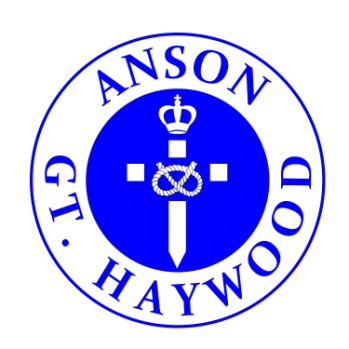 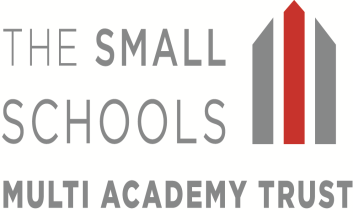 29th August 2019Dear Parents / carersThe death of Mrs Allen has deeply affected our whole school community this summer. Mrs Allen was a widely respected and loved member of staff who will be greatly missed. Many of you have already been kind enough to express your sympathy to the school and to Mrs Allen’s husband directly. Mrs Allen’s funeral yesterday was a wonderful reminder of how many people’s lives she touched and the importance she placed on nurturing and educating young people.Our school community will be celebrating the life of Mrs Allen at a later date and in the coming weeks we will all be invited to contribute to the organisation and participation of that service which will take place later in the Autumn term.We look forward to seeing everyone again from 8.45am on Monday 2nd September. Class 2 pupils will be welcomed into school by their new teacher, Miss Upton, who has kindly agreed to support us during this difficult time. She will stay with us for at least the whole of the next academic year, during which time a permanent appointment will be made. Miss Upton has experience of both year 1 teaching and also mixed-aged KS1 teaching and I know you will support her as she learns more about our school community. Initially, Miss Upton will be supported by Miss Vivash, who will help familiarise Miss Upton with the school routines, children and families.To replace Mrs Johnson, the school are delighted to welcome Mrs Grant, who until recently previously worked at St John the Baptist RC Primary, here in Great Haywood. Mrs Grant is an experienced support staff member, who brings considerable talents to our school. However, she too will need to familiarise herself with the school routines, children and families. For this reason, Mrs Grant will initially support class 3, under the supervision of Miss Humphries.As a small school community, we will all work together, supporting each other for the continued success of our pupils. We envisage that after the first two weeks of school, Mrs Grant will change to support class 2 and Miss Vivash will revert back to supporting class 3. Our thoughts and prayers remain with Mrs Allen’s husband and the rest of Mrs Allen’s family.Yours sincerelyE. HowardEdward HowardHeadteacher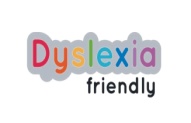 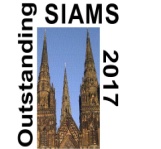 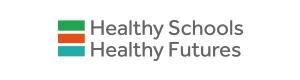 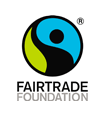 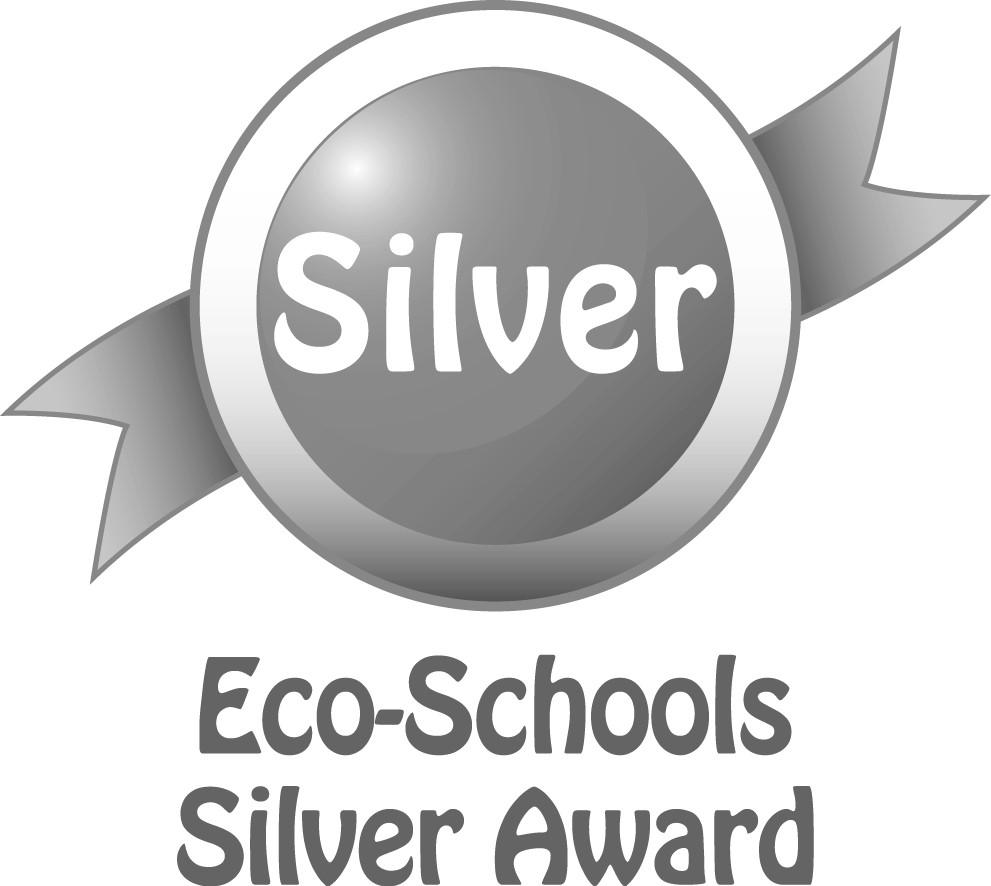 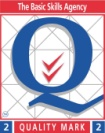 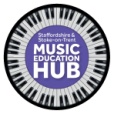 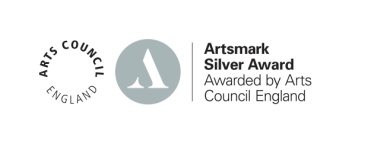 